CONTENT STANDARD FOR YEAR TWO#MEMERLUKAN RPH LENGKAP UNTUK SETAHUN DAN BORANG TRANSIT PBD?#RPH2024/2025 coming soon on FEB 2024.Sila order melalui website (Autosent by EMAIL): https://rphsekolahrendah.com   @ PM: 017- 4991 336 (WhatsApp link: https://wa.me/60174991336 )Rozayus Whatsapp Channel (INFO DISKAUN): https://whatsapp.com/channel/0029VaBMmMlICVfgCkJq7x3nTELEGRAM (FREE RPT & DSKP): https://telegram.me/RPTDSKPSekolahRendahFB Group (FREE RPT): https://www.facebook.com/groups/freerpt/FB Page (Contoh RPH): https://www.facebook.com/RozaYusAcademy/Instagram: https://www.instagram.com/rozayus.academy/ Tiktok: https://www.tiktok.com/@rphrozayus *UP: Diizinkan untuk share tanpa membuang maklumat yang disampaikan oleh Rozayus AcademyUNIT/WEEK/TOPICLISTENING SPEAKINGREADINGWRITINGLANGUAGE ARTSWEEK 1ORIENTATION WEEKORIENTATION WEEKORIENTATION WEEKORIENTATION WEEKORIENTATION WEEKWEEK 2WEEK 3ThemeWorld of StoriesBased on the LINUS Book 2PHONICS LESSON1.1.1Recognise and reproduce with support a limited range of high frequency target language phonemes 3.1.1 Identify and recognise the shapes of the letters in the alphabet3.1.2 Recognise and sound out with support beginning, medial and final sounds in a word3.1.3 Blend phonemes (CVC, CCVC)3.1.4 Segment phonemes4.1.2 i) Form upper and lower case letters of regular size and shape ii) write letters and words in a straight line from left to right with regular spaces between words and spaces iii) copy letters and familiar high frequency words and phrases correctlyUNIT/WEEK/TOPICLISTENING SPEAKINGREADINGWRITINGLANGUAGE ARTSWEEK 4WEEK 5*CUTI PERAYAANWEEK 6WEEK 7(LP civic edu Apr)WEEK 8WEEK 9WEEK 10ThemeWorld of Self, Family and FriendsTOPIC: IntroductionTOPIC 5:Free Time(LP 1-25)1.1.1Recognise and reproduce with support a range of high frequency target language phonemes1.2.1Understand with support the main idea of simple sentences1.2.2Understand with support specific information and details of simple sentences1.2.3Understand with support very short simple narratives1.2.4Understand an increased range of short basic supported classroom instructions1.2.5Understand an increased range of short supported questions2.1.1Give simple personal information using basic statements2.1.2Find out about personal information by asking basic questions2.1.3Give a short sequence of basic instructions2.2.2Ask for attention of help from a teacher of a classmate by using suitable statements and questions2.3.1 Introduce self and others to an audience using fixed phrases3.1.1Identify, recognise and name the letters of the alphabet3.1.2Recognise and sound out with some support beginning, medial and final sounds in a word3.1.3Blend phonemes (CVC, CCVC, CVCV, CCV)3.2.2Understand specific information and details of simple sentences3.2.3i) Reread a word, phrase or sentence to understand meaning3.2.4Use a picture dictionary to find, list and categorise words from Year 2 topics and themes4.2.1Ask for and give basic personal information using basic questions and statements4.2.3Write short familiar instructions4.2.5Connect words and phrases using basic coordinating conjunctions4.3.1Use capital letters and full stops appropriately in guided writing at sentence level4.3.2Spell a narrow range of familiar high frequency words accurately in guided writing4.3.3Plan, draft and write simple sentences5.1.1Demonstrate appreciation through non-verbal responses toi) simple chants and rapsii) simple rhymesiii) simple action songsiv) simple songs5.1.2Say the words in simple texts, and sing simple songs with intelligible pronunciation, rhythm and intonationi) simple chants and rapsii) simple rhymesiii) simple action songsiv) simple songs5.2.1Name people, things, actions, or places of interest in texts5.3.1Respond imaginatively and intelligibly through creating simple short chants or rapsOther imaginative responses as appropriateUNIT/WEEK/TOPICLISTENING SPEAKINGREADINGWRITINGLANGUAGE ARTSWEEK 10WEEK 11*CUTI PENGGAL 1WEEK 12WEEK 13WEEK 14WEEK 15(LP civic edu Jun)WEEK 16Theme World of StoriesTOPIC 6: The old house1.1.1Recognise and reproduce with support a range of high frequency target language phonemes1.2.1Understand with support the main idea of simple sentences1.2.2Understand with support specific information and details of simple sentences1.2.3Understand with support very short simple narratives1.2.5 Understand short supported questions1.3.1Understand the message the teacher or classmate is communicating by using visual clues when they are speaking2.1.1 Give very basic personal information using fixed phrases2.1.2Find out about personal information by asking basic questions2.1.3Give a short sequence of basic instructions2.1.5Describe objects using suitable words and phrases2.2.1Keep interaction going in short exchanges by using suitable non-verbal responses
2.2.2Ask for attention or help from a teacher or classmate using suitable statements of questions3.1.2Recognise and sound out with some support beginning, medial and final sounds in a word3.1.3Blend phonemes (CVC, CCVC, CVCV, CCV)3.1.4Segment phonemes (CVC, CCVC, CVCV, CCV)
3.2.1Understand the main idea of simple sentences3.2.2Understand specific information and details of simple sentences3.2.3i) Reread a word, phrase or sentence to understand meaningii)Ignore unknown words in order to understand a phrase or sentence3.2.4 Use with support a simple picture dictionary to find, list and categorise words from Year 1 topics and themes4.2.1Ask for and give basic personal information using basic questions and statements4.2.3Write short familiar instructions4.2.4Describe objects using suitable words and phrases4.2.5Connect words and phrases using basic coordinating conjunctions4.3.1Use capital letters and full stops appropriately in guided writing at sentence level4.3.2Spell a narrow range of familiar high frequency words accurately in guided writing4.3.3Plan, draft and write simple sentences 5.1.1Demonstrate appreciation though non-verbal responses to:i) simple chants and rapsii) simple rhymesiii) simple action songsiv) simple songs5.1.2Say the words in simple texts, and sing simple songs with intelligible pronunciation, rhythm and intonationi) simple chants and rapsii) simple rhymesiii) simple action songsiv) simple songs5.2.1Name people, things, actions, or places of interest in texts5.3.1Respond imaginatively and intelligibly through creating short simple chants or raps.Other imaginative responses as appropriateCUTI PENGGAL 1, SESI 2024/2025KUMPULAN A: 24.05.2024 - 02.06.2024, KUMPULAN B: 25.05.2024 - 02.06.2024CUTI PENGGAL 1, SESI 2024/2025KUMPULAN A: 24.05.2024 - 02.06.2024, KUMPULAN B: 25.05.2024 - 02.06.2024CUTI PENGGAL 1, SESI 2024/2025KUMPULAN A: 24.05.2024 - 02.06.2024, KUMPULAN B: 25.05.2024 - 02.06.2024CUTI PENGGAL 1, SESI 2024/2025KUMPULAN A: 24.05.2024 - 02.06.2024, KUMPULAN B: 25.05.2024 - 02.06.2024CUTI PENGGAL 1, SESI 2024/2025KUMPULAN A: 24.05.2024 - 02.06.2024, KUMPULAN B: 25.05.2024 - 02.06.2024CUTI PENGGAL 1, SESI 2024/2025KUMPULAN A: 24.05.2024 - 02.06.2024, KUMPULAN B: 25.05.2024 - 02.06.2024UNIT/WEEK/TOPICLISTENING SPEAKINGREADINGWRITINGLANGUAGE ARTSWEEK 17WEEK 18WEEK 19(LP civic edu July)WEEK 20WEEK 21WEEK 22WEEK 23Theme World of  Self, Family, and FriendsUNIT 7: Get Dressed!1.1.1Recognise and reproduce with support a range of high frequency target language phonemes1.2.2Understand with support specific information and details of simple sentences1.2.3Understand with support very short simple narratives1.2.4Understand an increased range of short basic supported classroom instructions1.2.5Understand an increased range of short supported questions1.3.1Understand the message the teacher or classmate is communicating by using visual clues when they are speaking2.1.2Find out about personal information by asking basic questions2.1.3Give a short sequence of basic instructions2.1.5Describe objects using suitable words and phrases2.2.1Keep interaction going in short exchanges by using suitable non-verbal responses2.3.1 Introduce self and others to an audience using fixed phrases3.1.1Identify, recognise and name the letters of the alphabet3.1.2Recognise and sound out with some support beginning, medial and final sounds in a word3.1.3Blend phonemes (CVC, CCVC, CVCV, CCV)3.1.4Segment phonemes (CVC, CCVC, CVCV, CCV)3.2.1Understand the main idea of simple sentences3.2.2Understand specific information and details of simple sentences3.2.3i) Reread a word, phrase or sentence to understand meaning3.2.4Use a picture dictionary to find, list and categorise words from Year 2 topics and themes3.3.1 Read and enjoy simple print and digital games at sentence level4.2.3Write short familiar instructions4.2.4Name or describe objects using suitable words from word sets4.2.5Connect words and phrases using basic coordinating conjunctions4.3.1Use capital letters and full stops appropriately in guided writing at sentence level4.3.2Spell a narrow range of familiar high frequency words accurately in guided writing4.3.3Plan, draft and write simple sentences5.1.2Say the words in simple texts, and sing simple songs with intelligible pronunciation, rhythm and intonationi) simple chants and rapsii) simple rhymesiii) simple action songsiv) simple songs5.2.1Name people, things, actions, or places of interest in texts5.3.1Respond imaginatively and intelligibly through creating simple short chants or rapsOther imaginative responses as appropriateUNIT/WEEK/TOPICLISTENING SPEAKINGREADINGWRITINGLANGUAGE ARTSWEEK 24(LP civic edu Aug)WEEK 25WEEK 26*CUTI PENGGAL 2WEEK 27(LP civic edu Sept)Unit 8The RobotTheme World of Stories1.1.1Recognise and reproduce with support a range of high frequency target language phonemes1.2.2Understand with support specific information and details of simple sentences1.2.4Understand an increased range of short basic supported classroom instructions1.2.5Understand an increased range of short supported questions2.1.1Give very basic personal information using fixed phrases2.1.2Find out about personal information by asking basic questions2.1.3Give a short sequence of basic instructions2.1.4Ask about and express ability2.1.5Describe objects using suitable words and phrases2.3.1 Introduce self and others to an audience using fixed phrases3.1.1Identify, recognise and name the letters of the alphabet3.1.2Recognise and sound out with some support beginning, medial and final sounds in a word3.1.3Blend phonemes (CVC, CCVC, CVCV, CCV)3.1.4Segment phonemes (CVC, CCVC, CVCV, CCV)3.2.1Understand the main idea of simple sentences3.3.1Read and enjoy simple print and digital games at sentence level4.2.1Ask for and give basic personal information using basic questions and statements4.2.2Express simple ability4.2.3Write short familiar instructions4.2.5Connect words and phrases using basic coordinating conjunctions4.3.1Use capital letters and full stops appropriately in guided writing at sentence level4.3.2Spell a narrow range of familiar high frequency words accurately in guided writing5.1.1Demonstrate appreciation though non-verbal responses to:i) simple chants and rapsii) simple rhymesiii) simple action songsiv) simple songs5.3.1Respond imaginatively and intelligibly through creating simple short chants or rapsOther imaginative responses as appropriateCUTI PENGGAL 2, SESI 2024/2025KUMPULAN A: 13.09.2024 - 21.09.2024, KUMPULAN B: 14.09.2024 - 22.09.2024CUTI PENGGAL 2, SESI 2024/2025KUMPULAN A: 13.09.2024 - 21.09.2024, KUMPULAN B: 14.09.2024 - 22.09.2024CUTI PENGGAL 2, SESI 2024/2025KUMPULAN A: 13.09.2024 - 21.09.2024, KUMPULAN B: 14.09.2024 - 22.09.2024CUTI PENGGAL 2, SESI 2024/2025KUMPULAN A: 13.09.2024 - 21.09.2024, KUMPULAN B: 14.09.2024 - 22.09.2024CUTI PENGGAL 2, SESI 2024/2025KUMPULAN A: 13.09.2024 - 21.09.2024, KUMPULAN B: 14.09.2024 - 22.09.2024CUTI PENGGAL 2, SESI 2024/2025KUMPULAN A: 13.09.2024 - 21.09.2024, KUMPULAN B: 14.09.2024 - 22.09.2024UNIT/WEEK/TOPICLISTENINGSPEAKINGREADINGWRITINGLANGUAGE ARTSWWEK 28WEEK 29WEEK 30WEEK 31Unit 8The RobotTheme World of Stories1.2.1Understand with support the main idea of simple sentences1.2.2Understand with support specific information and details of simple sentences1.2.3Understand with support very short simple narratives1.2.5Understand an increased range of short supported questions1.3.1Understand the message the teacher or classmate is communicating by using visual clues when they are speaking2.1.1Give very basic personal information using fixed phrases 2.1.4Ask about and express ability2.1.5Describe objects using suitable words and phrases2.2.1Keep interaction going in short exchanges by using suitable non-verbal responses2.2.2Ask for attention or help from a teacher or classmate using one word or a fixed phrase3.2.2Understand specific information and details of simple sentences3.2.3i) Reread a word, phrase or sentence to understand meaning3.2.4Use a picture dictionary to find, list and categorise words from Year 2 topics and themes4.2.4Name or describe objects using suitable words from word sets4.3.1Use capital letters and full stops appropriately in guided writing at sentence level4.3.2Spell a narrow range of familiar high frequency words accurately in guided writing4.3.3Plan, draft and write simple sentences5.1.1Demonstrate appreciation though non-verbal responses to:i) simple chants and rapsii) simple rhymesiii) simple action songsiv) simple songs5.1.2Say the words in simple texts, and sing simple songs with intelligible pronunciation, rhythm and intonationi) simple chants and rapsii) simple rhymesiii) simple action songsiv) simple songs5.2.1Name people, things, actions, or places of interest in texts5.3.1Respond imaginatively and intelligibly through creating simple short chants or rapsOther imaginative responses as appropriateUNIT/WEEK/TOPICLISTENING SPEAKINGREADINGWRITINGLANGUAGE ARTSWEEK 32(LP civic edu Oct)WEEK 33WEEK 34WEEK 35Unit 9At The BeachTheme World of knowledge1.1.1Recognise and reproduce with support a range of high frequency target language phonemes1.2.1Understand with support the main idea of simple sentences1.2.2Understand with support specific information and details of simple sentences1.2.3Understand with support very short simple narratives1.2.4Understand an increased range of short basic supported classroom instructions1.3.1Understand the message the teacher or classmate is communicating by using visual clues when they are speaking2.1.1Give very basic personal information using fixed phrases2.1.2Find out about personal information by asking basic questions2.1.3Give a short sequence of basic instructions2.1.5Describe objects using suitable words and phrases2.2.1Keep interaction going in short exchanges by using suitable non-verbal responses3.1.2Recognise and sound out with some support beginning, medial and final sounds in a word3.2.1Understand the main idea of simple sentences3.2.2Understand specific information and details of simple sentences3.2.3i) Reread a word, phrase or sentence to understand meaning4.2.5Connect words and phrases using basic coordinating conjunctions4.3.1Use capital letters and full stops appropriately in guided writing at sentence level4.3.2Spell a narrow range of familiar high frequency words accurately in guided writing4.3.3Plan, draft and write simple sentences5.1.2Say the words in simple texts, and sing simple songs with intelligible pronunciation, rhythm and intonationi) simple chants and rapsii) simple rhymesiii) simple action songsiv) simple songs5.2.1Name people, things, actions, or places of interest in texts5.3.1Respond imaginatively and intelligibly through creating simple short chants or rapsOther imaginative responses as appropriateUNIT/WEEK/TOPICLISTENINGSPEAKINGREADINGWRITINGLANGUAGE ARTSWEEK 36(LP civic edu Nov)WEEK 37WEEK 38Unit 9At The BeachTheme World of knowledge1.2.2 Understand with support specific information and details of very simple phrases and sentences 1.2.3 Understand with a high degree of support very short simple narratives 1.2.5 Understand short supported questions 1.3.1 Predict words they will hear by using knowledge of a topic 2.1.5Describe objects using suitable words and phrases2.2.2Ask for attention or help from a teacher or classmate using one word or a fixed phrase3.2.2 Understand specific information and details of very simple phrases and sentences 3.2.4 Use with support a simple picture dictionary to find, list and categorise words from Year 1 topics and themes 4.3.1Use capital letters and full stops appropriately in guided writing at sentence level4.3.2 Spell familiar high frequency words accurately 5.1.2Say the words in simple texts, and sing simple songs with intelligible pronunciation, rhythm and intonationi) simple chants and rapsii) simple rhymesiii) simple action songsiv) simple songs5.2.1 Name people, things or places of interest in illustrations accompanying texts UNIT/WEEK/TOPICLISTENINGSPEAKINGREADINGWRITINGLANGUAGE ARTSWEEK 39Revision of all Year 2 topics Theme Revision of Year 2 themes: World of Self, Family and Friends, World of Stories, World of Knowledge 1.2.2 Understand with support specific information and details of very simple phrases and sentences 1.2.5 Understand short supported questions 2.1.1 Give very basic personal information using fixed phrases 2.1.2 Find out about very basic personal information using fixed phrases 2.1.5 Name or describe objects using suitable words from word sets 2.3.1 Introduce self to an audience using fixed phrases 3.2.2 Understand specific information and details of very simple phrases and sentences 3.2.3 i) Use visuals on the page to help understand a word or phrase ii) Identify and remember high frequency sound and letter patterns 3.3.1 Read and enjoy simple print and digital games at word level 4.2.5 Connect words and proper names using ‘and’ 4.3.2 Spell familiar high frequency words accurately 5.3.1 Respond imaginatively and intelligibly through creating simple art and craft products CUTI PENGGAL 3, SESI 2024/2025KUMPULAN A: 20.12.2024 -28.12.2024, KUMPULAN B: 21.12.2024 -29.12.2024CUTI PENGGAL 3, SESI 2024/2025KUMPULAN A: 20.12.2024 -28.12.2024, KUMPULAN B: 21.12.2024 -29.12.2024CUTI PENGGAL 3, SESI 2024/2025KUMPULAN A: 20.12.2024 -28.12.2024, KUMPULAN B: 21.12.2024 -29.12.2024CUTI PENGGAL 3, SESI 2024/2025KUMPULAN A: 20.12.2024 -28.12.2024, KUMPULAN B: 21.12.2024 -29.12.2024CUTI PENGGAL 3, SESI 2024/2025KUMPULAN A: 20.12.2024 -28.12.2024, KUMPULAN B: 21.12.2024 -29.12.2024CUTI PENGGAL 3, SESI 2024/2025KUMPULAN A: 20.12.2024 -28.12.2024, KUMPULAN B: 21.12.2024 -29.12.2024WEEK 40PENTAKSIRAN AKHIR TAHUNPENTAKSIRAN AKHIR TAHUNPENTAKSIRAN AKHIR TAHUNPENTAKSIRAN AKHIR TAHUNPENTAKSIRAN AKHIR TAHUNWEEK 41-42PENGURUSAN AKHIR TAHUNPENGURUSAN AKHIR TAHUNPENGURUSAN AKHIR TAHUNPENGURUSAN AKHIR TAHUNPENGURUSAN AKHIR TAHUNCUTI AKHIR PERSEKOLAHAN SESI 2024/2025 KUMPULAN A: 17.01.2025 - 15.02.2025, KUMPULAN B: 18.01.2025 - 16.02.2025CUTI AKHIR PERSEKOLAHAN SESI 2024/2025 KUMPULAN A: 17.01.2025 - 15.02.2025, KUMPULAN B: 18.01.2025 - 16.02.2025CUTI AKHIR PERSEKOLAHAN SESI 2024/2025 KUMPULAN A: 17.01.2025 - 15.02.2025, KUMPULAN B: 18.01.2025 - 16.02.2025CUTI AKHIR PERSEKOLAHAN SESI 2024/2025 KUMPULAN A: 17.01.2025 - 15.02.2025, KUMPULAN B: 18.01.2025 - 16.02.2025CUTI AKHIR PERSEKOLAHAN SESI 2024/2025 KUMPULAN A: 17.01.2025 - 15.02.2025, KUMPULAN B: 18.01.2025 - 16.02.2025CUTI AKHIR PERSEKOLAHAN SESI 2024/2025 KUMPULAN A: 17.01.2025 - 15.02.2025, KUMPULAN B: 18.01.2025 - 16.02.2025LISTENINGSPEAKINGREADINGWRITINGLANGUAGE ART1.1 Recognise and reproduce target language sounds 2.1 Communicate simple information intelligibly 3.1 Recognise words in linear and non-linear texts by using knowledge of sounds of letters 4.1 Form letters and words in neat legible print using cursive writing 5.1 Enjoy and appreciate rhymes, poems and songs 1.2 Understand meaning in a variety of familiar contexts 2.2 Use appropriate communication strategies 3.2 Understand a variety of linear and non-linear print and digital texts by using appropriate reading strategies 4.2 Communicate basic information intelligibly for a range of purposes in print and digital media 5.2 Express personal responses to literary texts 1.3 Use appropriate listening strategies in a variety of contexts 2.3 Communicate appropriately to a small or large group 3.3 Read independently for information and enjoyment 4.3 Communicate with appropriate language form and style for a range of purposes in print and digital media 5.3 Express an imaginative response to literary texts 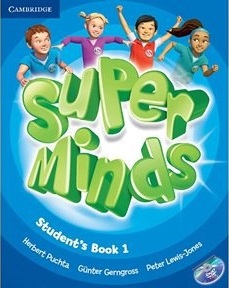 